Exemple : requête du clientSoit une requête Modbus ADU envoyée par le client (en héxadécimal) :Exercice n°1Q1. Dans un tableau (Champs, Valeur, Décodage), décoder seulement l’entête MBAP Header de la requête modbus ci-dessus.Exercice n°2Q2. Déterminer la taille maximale du ADU pour MODBUSTCPModBUS TCP != ModBUS RS485.PDU (héritage de l’ancien protocole) => 253 octets.ADU = PDU (253) + MBAP Header (7) = 260 octets.Exemple : Etude du système d’affichage du TramwayExercice n°3La passerelle ModbusTCP / ModbusRTU est-elle maître ou bien esclave sur le réseau RS485 des BIV ?Réponse : La passerelle est le maitre Modbus, les SX502 sont des esclaves Modbus RTU (Voir annexe 8)Exercice n°4Indiquer sur quel réseau cette trame a été  capturée.Réponse : C’est une trame Modbus TCP, elle à donc été capturé sur le réseau RMS. Dans les champs de cette trame on peut remarquer les champs des couches Ethernet et TCP/IP qui ne sont pas présent dans une trame Modbus « pure ».Exercice n°5Quel est le code fonction Modbus utilisé pour piloter l’afficheur (Annexe7) ? Donner sa signification.Réponse : Code fonction Modbus n° 16 (Ox10) : Write Multiple RegisterExercice n°6Quels sont les noms des champs de la requête Modbus associés à ce code fonction (Annexe 8) ?Réponse :Paramètres de Write Multiple register : Adresse du premier mot : 2 octets Nombre de mot à écrire : 2 octets Nombre d’octet de donnée : 1 octet Donnée à écrire Exercice n°7Donner la commande à envoyer à l’afficheur permettant l'affichage de la 3ième ligne de l’exemple Figure 10 (Annexe 7)Réponse :24 4c 30 33 : $L03 écriture sur la troisième ligne2d 50 69 63 20 20 20 20 20 3a 20 34 20 6d 69 6e : -PIC : 4 minExercice n°8Dans l'entête ModbusTCP (MBAP Header, Annexe 8), quel est le nom du champ qui contient l'adresse Modbus de l'afficheur ? Donner l'adresse Modbus de l'afficheur. Qui qui va recevoir cette trame (le serveur modbus ou l'afficheur) ?Réponse :Dans l'entête MBAP Header de ModbusTCP, le champ "Unit Identifier" permet de passer l'adresse Modbus du périphérique Modbus esclave qui recevra cette trame par l'intermédiaire de la passerelle ModbusTCP /modbus Dans la trame l'adresse Modbus de l'afficheur qui va recevoir la trame est : 5Exercice n°9Interpréter les 6 premiers octets de la requête Modbus contenus dans la trame ModbusTCP du tableau 2 : Capture d'une trame ModbusTCP.Réponse :10 : code fonction : Write Multiple Register 00 00 : Adresse du premier registre à écrire 00 1a : 26 mots à écrire 34 : 52 : octets à écrireExercice n°10Extraire de la requête Modbus les commandes de manipulation de texte envoyées à l’afficheur (Annexe 7).Réponse : 24 46 31 : $F1 (clignotement des caractères) 24 4d 31 : $M1(choix de la police) : Acala7 24 4c 30 34 : $L04 : écriture à la ligne 4 … 24 46 30 : $F0 (arrêt clignotement)Exercice n°11Donner le résultat de cette commande en termes d’affichage sur le document réponse.Réponse :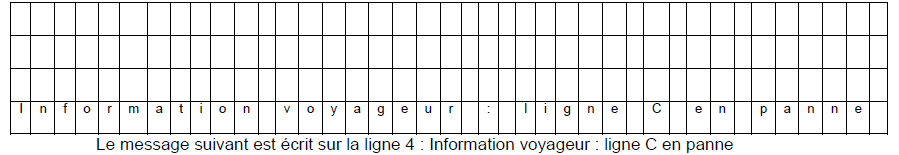 150100000006FF0300040001ChampsValeurSignification/DécodageTransaction Identifier1501Numéro du message 0x1501Protocol Identifier0000 =0 => MODBUS ProtocolLenght0006Le nombre d’octets suivants : FF + 5 autres octets = 6Unit IdentifierFFUnit identifier non significatif